Measure each angle.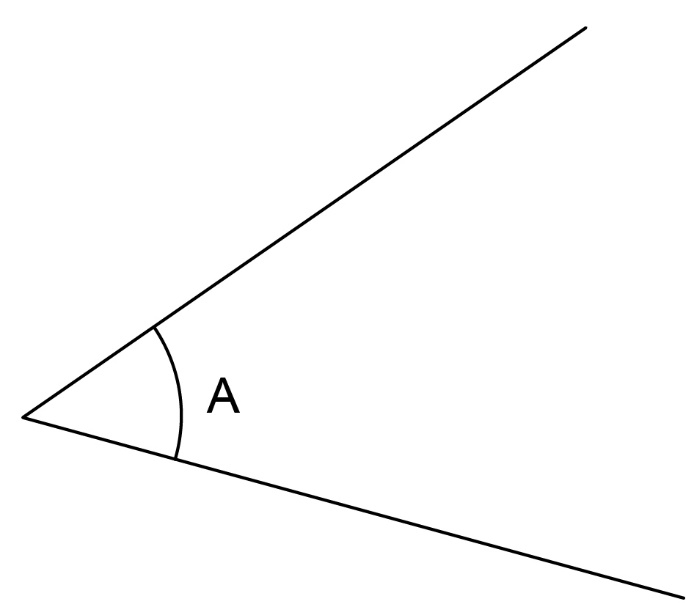 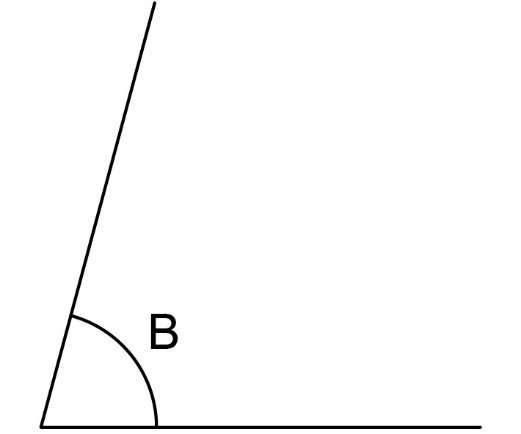 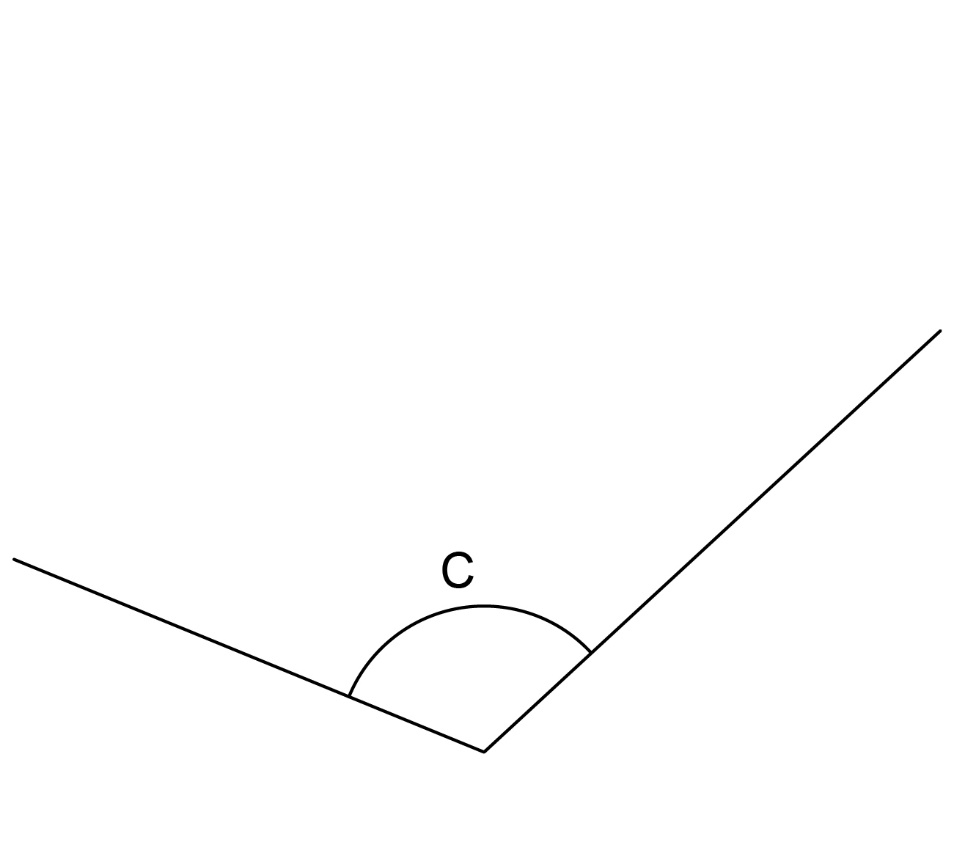 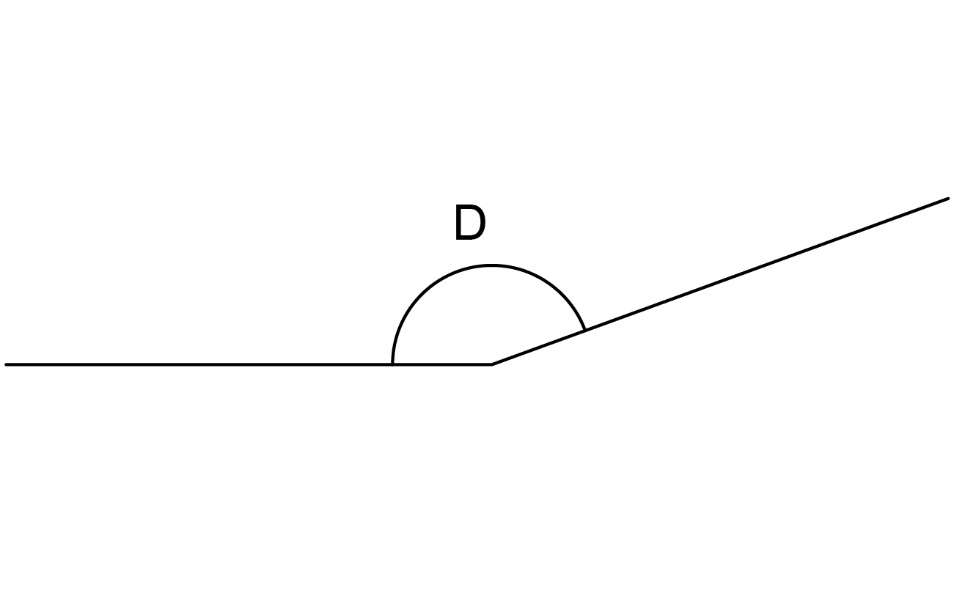 Measure the angles in each shape.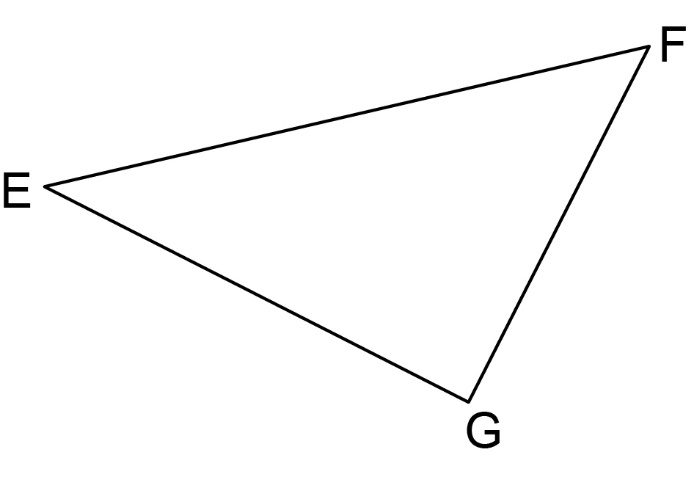 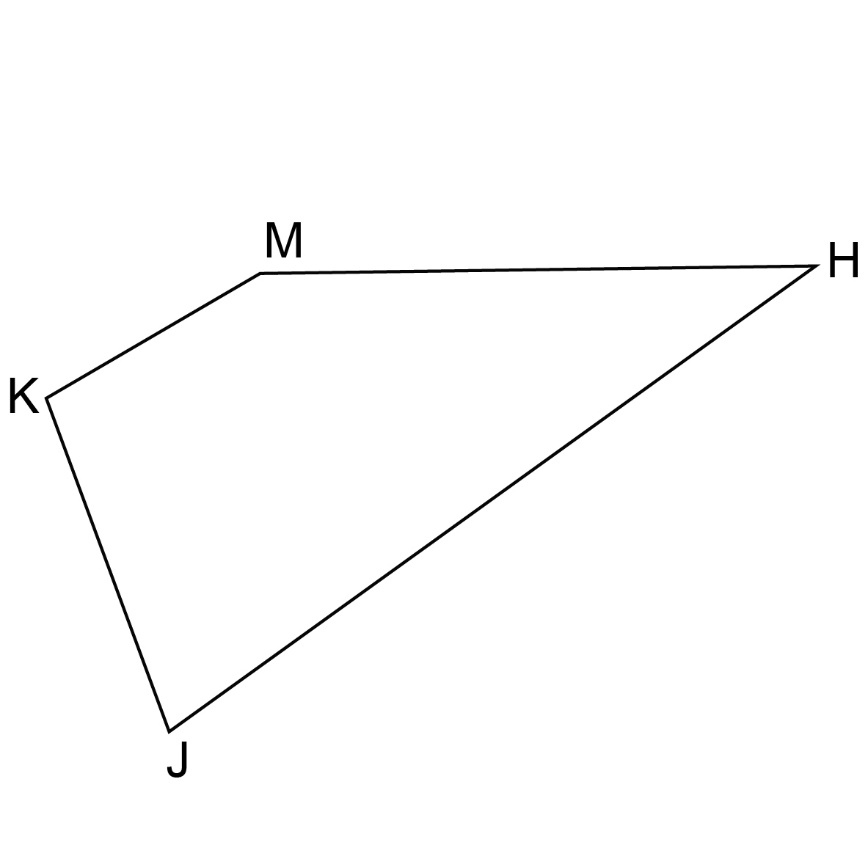 